Bridgehaven Center for Peer Excellence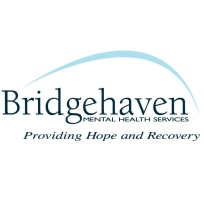 Adult Peer Support Specialist Training (Agency)This Training has been approved by the Department of Behavioral Health, Developmental and Intellectual Disabilities for individuals who have the desire to become Adult Peer Support Specialists.  The training is 6 hours a day for 5 days (M - F) for a total of 30 hours.  The cost of the training is $350.00.    Organization Name Street Address City 						            CountyState							ZipPhone   						  Email	We are sending 	            Peers for the training starting Monday Peers’ Names  					Peer’s EmailPayment:   By Check            (check box and mail to address below) Bridgehaven Center for Peer Excellence950 South First StreetLouisville KY, 40203Attn: 	Susan TurnerOr Credit Card:  Please Fax form to (502) 585-9466 or e-mail to sturner@bridgehaven.orgName on Credit Card  Billing Address   					        Billing Phone # Card #  								CVS# (security code)  Expiration       Month 				Year  For any questions, please contact Susan Turner at (502) 585-9444 or sturner@bridgehaven.org.